S.M.A.R.T. 目標ワークシート		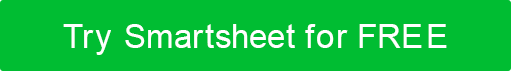 Crafting S.M.A.R.T. 目標は、達成したいことが現実的かどうかを特定し、期限を決定するのに役立つように設計されています。S.A.R.T.の.Mを書くとき、目標は簡潔な言葉を使いますが、関連情報を含めます。これらはあなたが成功するのを助けるように設計されているので、質問に答えるときは肯定的にしてください。 イニシャル念頭に置いている目標を書くゴールS何を達成したいですか?誰を含める必要がありますか?いつこれをしたいですか?なぜこれが目標なのでしょうか。特定M進捗状況を測定し、目標を正常に達成したかどうかを知るにはどうすればよいでしょうか。測定ある目標を達成するために必要なスキルを持っていますか?そうでない場合は、それらを得ることができますか?この目標の動機は何ですか?必要な労力の量は、目標が達成するものと同等ですか?達成Rなぜ私は今この目標を設定しているのですか?それは全体的な目標と一致していますか?関連したT締め切りはいつで、現実的ですか?期限付き賢いあなたが書いたことを見直し、上記の質問に対する答えが明らかにしたことに基づいて新しい目標声明を作成しますゴール
免責事項Web サイトで Smartsheet が提供する記事、テンプレート、または情報は、参照のみを目的としています。当社は、情報を最新かつ正確に保つよう努めていますが、本ウェブサイトまたは本ウェブサイトに含まれる情報、記事、テンプレート、または関連グラフィックに関する完全性、正確性、信頼性、適合性、または可用性について、明示的または黙示的を問わず、いかなる種類の表明または保証も行いません。したがって、お客様がそのような情報に依拠する行為は、お客様ご自身の責任において厳格に行われるものとします。